Na temelju članka 17. Odluke o osnivanju i načinu rada radnih tijela Općinskog vijeća Općine Matulji (''Službene novine Primorsko – goranske županije'', broj 23/21 ) sazivam  sjednicu Odbora za proračun i financije, koja će se održati dana 19.5.2022.(četvrtak) u 17:00 sati u vijećnici Općine Matulji, Matulji Trg Maršala Tita 11.Za sjednicu predlažem sljedeći:DNEVNI REDGodišnji izvještaj o izvršenju Proračuna Općine Matulji za 2021. godinu  Odluka o rasporedu rezultata poslovanja za 2021. godinu – Izmjene Proračuna Općine Matulji za 2022. godinu –Izmjena Odluke o izvršavanju Proračuna Općine Matulji za 2022. godinu –                                                                      Predsjednik  Odbora za                                                                            proračun i financije                                                                           Gordana Galešić v.r.Dostaviti:1.) Članovima Odbora za proračun i financije  , putem maila 2.) Predsjedniku Općinskog vijeća Slobodanu Juračiću, putem maila3.) Općinskom načelniku Vedranu Kinkela, ovdje4.) Zamjeniku Općinskog načelnika Eduardu Baćiću, ovdje5.) v.d.Pročelniku Jedinstvenog upravnog odjela Smiljani Veselinović, ovdje6.) Pismohrana, ovdje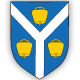 OPĆINA MATULJIOPĆINSKO VIJEĆEODBOR ZA PRORAČUN I FINANCIJEOPĆINA MATULJIOPĆINSKO VIJEĆEODBOR ZA PRORAČUN I FINANCIJEKLASA:   021-05/21-01/0025 URBROJ: 2170-27-03-01/1-22-0006 Matulji, 16.05.2022 KLASA:   021-05/21-01/0025 URBROJ: 2170-27-03-01/1-22-0006 Matulji, 16.05.2022 